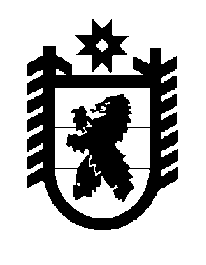 Российская Федерация Республика Карелия    ПРАВИТЕЛЬСТВО РЕСПУБЛИКИ КАРЕЛИЯРАСПОРЯЖЕНИЕот  29 октября 2015 года № 670р-Пг. Петрозаводск На основании части 5 статьи 108 Федерального закона от 29 декабря 2012 года № 273-ФЗ «Об образовании в Российской Федерации»:1. Переименовать бюджетное образовательное учреждение среднего профессионального образования (среднее специальное учебное заведение) «Карельский колледж культуры и искусств» в государственное бюджетное профессиональное образовательное учреждение Республики Карелия «Карельский колледж культуры и искусств».2. Переименовать бюджетное образовательное учреждение среднего профессионального образования (среднее специальное учебное заведение) «Петрозаводский музыкальный колледж имени Карла Эриковича Раутио» в государственное бюджетное профессиональное образовательное учреждение Республики Карелия «Петрозаводский музыкальный колледж имени Карла Эриковича Раутио».3. Определить, что при переименовании учреждений, указанных в пунктах 1, 2 настоящего распоряжения (далее – учреждения), основная цель их деятельности сохраняется.4. Министерству культуры Республики Карелия, осуществляющему функции и полномочия учредителя учреждений, в срок до 1 декабря 2015 года провести мероприятия, связанные с переименованием учреждений, в соответствии с законодательством Российской Федерации и Республики Карелия, в том числе по согласованию с Государственным комитетом Республики Карелия по управлению государственным имуществом и организации закупок утвердить уставы учреждений.  5. Внести в пункт 2 раздела II Перечня государственных учреждений Республики Карелия, подведомственных органам исполнительной власти Республики Карелия, утвержденного распоряжением Правительства Республики Карелия от 11 октября 2006 года № 309р-П (Собрание законодательства Республики Карелия, 2006, № 10, ст. 1153; 2012, № 6, ст. 1200; № 8, ст. 1483, 1489, 1524; № 9, ст. 1653; № 11, ст. 2045, 2061; 
№ 12, ст. 2276, 2363, 2367; 2013, № 2, ст. 329; № 5, ст. 861; № 7, ст. 1286; № 8, ст. 1502, 1503, 1515; № 9, ст. 1653, 1680; № 10, ст. 1922; № 11,  
ст. 2114; № 12, ст. 2343, 2359, 2368, 2373, 2398; 2014, № 2, ст. 241; № 3,  ст. 442, 460; № 6, ст. 1124; № 7, ст. 1311, 1328, 1329, 1330; № 8, ст. 1488; № 9, ст. 1697; № 10, ст. 1835, 1839; № 11, ст. 2098; 2015, № 1, ст. 86; № 2, ст. 295; № 3, ст. 527, 546), с изменениями, внесенными распоряжениями Правительства Республики Карелия от 17 июня 2015 года № 394р-П, 
от 16 июля 2015 года № 457р-П, от 30 июля 2015 года № 479р-П, 
от  12 августа 2015 года № 499р-П, от 17 августа 2015 года № 521р-П, следующие изменения:а) позицию «бюджетное образовательное учреждение среднего профессионального образования (среднее специальное учебное заведение) «Петрозаводский музыкальный колледж имени Карла Эриковича Раутио» изложить в следующей редакции:«государственное бюджетное профессиональное образовательное учреждение Республики Карелия «Петрозаводский музыкальный колледж имени Карла Эриковича Раутио»;б) позицию «бюджетное образовательное учреждение среднего профессионального образования (среднее специальное учебное заведение) «Карельский колледж культуры и искусств» изложить в следующей редакции:«государственное бюджетное профессиональное образовательное учреждение Республики Карелия «Карельский колледж культуры и искусств».           ГлаваРеспублики  Карелия                                                            А.П. Худилайнен